När Gårdsföreningen vill beställa från 
Blomsterlandet (Backaplan) eller Hallarnas Trädgård!Mejla Kicki på kicki.persson@hyresgastforeningen.se och begär en rekvisition till antingen Blomsterlandet eller till Hallarnas Trädgård.
Skriv vilken Gårdsförening det gäller, vad ni vill beställa och den totala summan på det ni vill köpa. Titta på projektplanen (som finns i Administrationsavtalet) och se att det som står där, stämmer överens med det ni vill köpa. Om det handlar om gemensamma växter, måste ni precisera vilka ni vill ha annars plockar blomsteraffären ihop något.
Glöm inte att skriva i mejlet vem som är kontaktperson för leveransen, namn och telefonnummer. Fraktfirman ringer strax före leveransen och kommer överens om när de kan lämna de beställda varorna.
När Kicki har fått ditt mejl, gör hon iordning rekvisitionen och skickar den till inköpsstället. Sedan mejlar Kicki tillbaka till dig och talar om att nu finns rekvisitionen i blomsteraffären.
Då är det dags för dig att ringa till blomsteraffären och komma överens om önskad tid och leveransdatum för transporten. Glöm inte att lämna namn och telefonnummer till den som skall ta emot leveransen.
När leveransen kommer MÅSTE någon från Gårdsföreningen vara där och ta emot den. Det har tyvärr hänt att sakerna annars har försvunnit.
Chauffören skall lämna en leveranssedel till Gårdsföreningen. Pricka av mot den och kontrollera att ni har fått alla varorna. Har ni inte det, ring GENAST till blomsteraffären och tala om det.
Två personer som sitter i styrelsen skriver sedan sina namn på leveranssedeln och tar sedan ett foto av den och skickar eller scannar in den till kicki.persson@hyresgastforeningen.se  När Kicki har fått ditt mejl med leveranssedeln, kommer hon att betala fakturan från blomsteraffären.                      Blomsterlandet       telefon 031-721 17 60 
                  Hallarnas Trädgård telefon 031-84 38 00  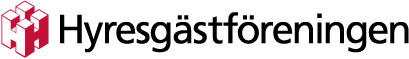 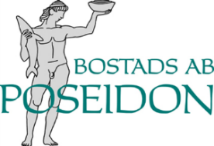 